St Mary’s Catholic School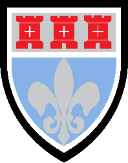 Year 11 into Year 12 Bridging WorkRecommended Reading List for Year 12Children’s Play, Learning and DevelopmentTo prepare you for your Sixth Form studies, the reading list below includes a variety of books, articles and other material to read and use, to broaden your knowledge, and to enrich your understanding of Children’s Play, Learning and Development. Take some time over the summer to complete the reading below, using the tasks to help structure your reading.Read / WatchLink if this is available onlineTasks to complete Any additional notesNSPCCBrain Building Tipshttps://www.nspcc.org.uk/keeping-children-safe/support-for-parents/look-say-sing-play/Review the information on this web page.Write a list of brain building activities that staff can use in an early years setting when working with babies.During the first term we will closely explore neurological development in babies and how we can support the development of neural connections in the brain. NHS EnglandWhy is play important?https://www.nhs.uk/conditions/pregnancy-and-baby/why-play-is-important/Review why play is important for child development.Make notes on what staff in an early years setting can advise parents about play activities. The importance of play for physical, social, emotional and intellectual development has now been well established in research. In Y12 we will explore the importance and the theory that supports this in great detail. Encyclopaedia of Children’s Health‘Language Development’http://www.healthofchildren.com/L/Language-Development.htmlRead how children’s language develops. Make notes on key milestones they should reach from birth to 7 years 11 months. Language development is key to assessing intellectual development in children. It also supports them to make social connections and express their emotions. Department of Education‘Statutory framework for the Early Years Foundation Stage’https://assets.publishing.service.gov.uk/government/uploads/system/uploads/attachment_data/file/596629/EYFS_STATUTORY_FRAMEWORK_2017.pdfKEY DOCUMENTThis is one of the main documents that we will refer to in several of the topics that are covered in Child development.You will be given a copy of this document in Y12 but it would help if you read through it now and make yourself familiar with the framework. This framework is mandatory for all early years providers in England. The Early Years Foundation Stage (EYFS) sets the standards that all early years providers must meet to ensure that children learn and develop well and are kept healthy and safe. It promotes teaching and learning to ensure children’s ‘school readiness’ and gives children the broad range of knowledge and skills that provide the right foundation for good future progress through school and life.Early Years Resources‘Messy Play’http://www.earlyyearsresources.co.uk/blog/2018/06/messy-play-physical-benefits/ Read through the web page and make notes on the advantages of messy play. You will be expected to develop knowledge around the benefits of different play activities. ‘Messy Play’ offers a range of activities to support the child’s physical, social and intellectual development.YoutubeJenny Mosely – ‘Circle Time’ Oakhill Day Schoolhttps://youtu.be/RBXdDnsfpz4  https://youtu.be/LHJ99jFUe9cYou may already have seen young children sitting on a large mat in ‘circles’ in an early years setting. This is called ‘circle time’.During your studies and when out in placement you will become aware that ‘circle time’ is a specific learning activity that should be structured and purposeful. Forest Schools https://nestinthewoods.co.uk/what-is-forest-school/Forest school is a major development in Early Years settings. Watch this video to get an idea of the concept of the school and howPiaget Theoryhttps://youtu.be/IhcgYgx7aAAWatch the video clip and make notes on the 4 stages of cognitive development. The theory of Piaget and the stages of cognitive development features throughout the whole child development curriculum. Watch the video clips to introduce you to his theoretical principles. 